St. Mary Catholic Booster Club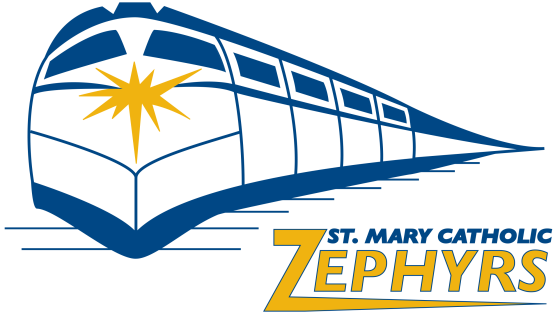 11/20/20196:30 pm					SMCHS CommonsBooster Club AgendaApproval of Previous Meeting Minutes from 10/9/2019 – Dave Thone2019/20 Budget – Dave ThoneAthletic Director Report (High School and Middle School) – Matt Schoultz & Rachel EggertStanding Committee Chair ReportsConcession Coordinator – Tiffany VostersSports/Activities Books – Jeff Braatz/Trisha AkeySpirit Stop – Tara GagneGZO – Patti Purcell Middle School Basketball Tournaments – Tracy Schroeder tracking enrollments and will hand over to Dave Thone by the end of November.Additional Topics Looking for a lead for Girls Basketball (Monthly? 1st half/2nd half of the season leads)Looking for someone to track volunteer data.  (Help assist with who’s volunteering and/or identifying families that have not signed up to help)December BC meeting at the Gagne’s 12/11/19Open Agenda AdjournNext Meeting: Wednesday, December 11th, 2019 – 6:30 pm at Tara and Scott Gagne’s 3334 Knox Ln Neenah WI 54956